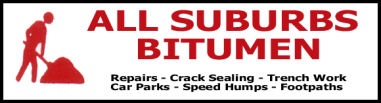 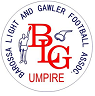 BL&GUA Junior Umpiring Panel – Official Feedback FormBL&GUA Junior Umpiring Panel – Official Feedback FormBL&GUA Junior Umpiring Panel – Official Feedback FormName of Feedback ProviderClub of Feedback ProviderName of Umpire (if known)GradeU9 / U11 / U13U9 / U11 / U13Game UmpiredVenue:Date/Time:Green ShirtYes / NoYes / NoDid the umpires introduce themselves before the game…?Was the umpire presented appropriately…? (Language used/uniform/etc)Did the umpire seem confident to umpire the level of football…?Were there any incidents in the game, and were they resolved appropriately…?Fitness CommentsWhistle & Decision Making CommentsVoice & Presence CommentsGeneral CommentsGeneral CommentsGeneral Comments